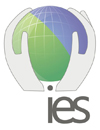 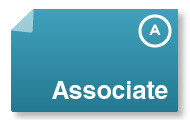 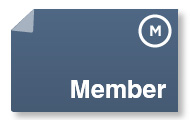 Application for IES MembershipSurname						   Forenames in full(BLOCK LETTERS)					   DELETE AS NECESSARY: Prof   Dr   Mr   Mrs   Ms   Miss
Referees: Names, addresses, positions and telephone numbers of two referees must be given. They need not be Institution members but should be able to give information on the applicant’s standing and professional experience.Summary of career (in chronological order) – AND send a current CV	              		 Qualifications and awards - Photocopies of the awarded certificates should be enclosed			      Membership of other professional bodiesAdditional details may be given on a separate sheet.In accordance with the Data Protection Act, permission is required to hold all personal data in electronic format. I agree to my name, contact details, job title and organisation being stored in an electronic format for IES mailing purposes. Your details will never be passed on to a 3rd party without your express permission.I certify that the information given on this form is accurate and I apply for membership of the Institution of Environmental Sciences. I agree to be bound by the Rules, Regulations, Code of Conduct and Constitution of the IES as amended from time to time (see www.the-ies.org/members_documents).Signature								Date					The Application Form should be forwarded to:		Applicant Check List:Institution of Environmental Sciences3rd Floor140 London WallLondon EC2Y 5DNor scanned and sent to info@the-ies.org Application forms must either be accompanied by a cheque for £25 to cover administration expenses (non-refundable) payable to ‘Institution of Environmental Sciences’ or call 
+44 (0)20 7601 1920 to pay by credit or debit card.
Your application will be reviewed by the IES Application Review Panel (ARP) made up of IES Council Members and Vice Presidents. This process on average takes approximately one month. You will be notified as soon as the decision has been made.